РОССИЙСКАЯ ФЕДЕРАЦИЯ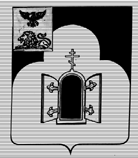         БЕЛГОРОДСКАЯ ОБЛАСТЬМУНИЦИПАЛЬНЫЙ РАЙОН «ЧЕРНЯНСКИЙ РАЙОН»МУНИЦИПАЛЬНЫЙ СОВЕТ ЧЕРНЯНСКОГО РАЙОНА                                       Восьмая                                     сессия третьего созываР Е Ш Е Н И Е24 апреля 2019 г.                                                                                               № 87Об итогах контрольного мероприятия «Анализ исполнения муниципальной программы «Обеспечение безопасности жизнедеятельности населения и территорий Чернянского района Белгородской области на 2015-2020 годы»»	В соответствии со статьёй 40 Устава Чернянского района, статьёй 11  Положения о Контрольно-ревизионной комиссии Чернянского района, утверждённого решением Муниципального совета Чернянского района от 14.12.2011 г. № 448, рассмотрев представленную отчётную информацию, Муниципальный совет Чернянского районарешил:1. Отчёт председателя Контрольно-ревизионной комиссии Чернянского района об итогах контрольного мероприятия «Анализ исполнения муниципальной программы «Обеспечение безопасности жизнедеятельности населения и территорий Чернянского района Белгородской области на 2015-2020 годы»» принять к сведению.2. Поручить главе администрации Чернянского района Кругляковой Т.П. при утверждении и корректировке муниципальных программ руководствоваться решением Муниципального совета Чернянского района от 07.10.2015 г. № 228 «Об утверждении Порядка рассмотрения Муниципальным советом Чернянского района проектов муниципальных программ Чернянского района и предложений о внесении изменений в муниципальные программы».3. Разместить настоящее решение на официальном сайте органов местного самоуправления Чернянского района в сети Интернет в подразделе «Решения» раздела «Муниципальный совет»  (адрес сайта: http://www.admchern.ru).4. Ввести в действие настоящее решение со дня его принятия.5. Контроль за выполнением настоящего решения возложить на постоянную комиссию Муниципального совета Чернянского района по финансово-экономическим вопросам,  благоустройству, градостроительству и муниципальному хозяйству.Врио председателя Муниципального советаЧернянского района			                    	                       С.В.Шаповалов